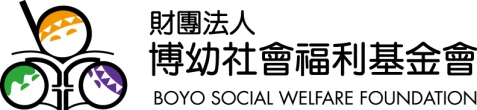 國際新聞特別事件深入導讀主題：金氏王朝-北韓2014．12各位老師：你對北韓的印象是什麼？是三不五時以核武要脅的瘋狂舉動？還是語調激昂充滿張力的新聞主播？抑或是表演場上動作整齊劃一、訓練有素的民眾？在金氏家族長期的鎖國政策下，北韓可說是現今最神秘、封閉的國度之一。即使1990年代起，為增加外匯，開放觀光，但來訪的旅客仍多受監控，讓旅途成了一場大型的表演秀，所見到的人事物都是被刻意安排好的情景。當外界大多數人以嘲諷、荒謬的態度看待這些事情時，可曾想過北韓領導人是如何建構出讓人民對其順從的意識型態？在高壓威權的統治下，北韓人民的真實生活又是如何？北韓的變與不變如何牽動東亞情勢？本次國際新聞特別事件深入導讀，將和大家一同瞭解北韓的過去、現在與未來。課程分配建議(參考用)本期內容以4週四個單元進行課程設計，各單元末都附有該篇內容之問題討論。單元一  北韓的金氏王朝             北韓，對我們來說是一個既熟悉、又陌生的國家。我們熟悉的是它的過去，陌生的是它的現在，從教科書上我們知道歷史的一場戰役像把利刃，將朝鮮半島一分為二，即便之後韓戰爆發，雙方仍重回38度線。然而，之後的之後呢？從新聞媒體上，我們可以看見南韓的影劇產業、科技界在國際舞台上發光發熱。那麼，邊境另一端的北韓呢？這期國際新聞特別事件深入導讀將帶著大家飛越北緯38度線，一起揭開在金氏家族統治下，北韓的神秘面紗。【閱讀主文】三代世襲 金氏王朝神話滿篇。2011年12月20日，自由時報電子報。http://news.ltn.com.tw/news/world/paper/547877洗腦教育從小來　北韓金氏造神運動。趙元穎，2013年4月14日，TVBS 新聞。http://news.tvbs.com.tw/entry/206075朝鮮風雲：金日成时代 http://slide.history.sina.com.cn/y/slide_61_40602_54361.html#p=17金正日神話扯翻天 高爾夫連11次一桿入洞。林昀萱，2011年12月21日，yam新聞。http://history.n.yam.com/yam/international/201112/20111221181521.html金正恩8歲成「頭文字D」　北韓「造神」全面啟動。2011年12月26日，ETtoday。http://www.ettoday.net/news/20111226/15137.htm北韓續造神！ 金正恩新神曲「沒有他會死」。2013年12月25日，ETtoday 新聞雲。http://news.ebc.net.tw/apps/newsList.aspx?id=1387947191&cat=intworld【搭配影片】     單元一：金正日發明漢堡 北韓洗腦教育強    3’47” https://www.youtube.com/watch?v=nPoYXnp-v_c單元一：北韓鞏固金氏政權　洗腦工程從小開始    1’47”http://www.youtube.com/watch?v=4UyqNZ1FlI4單元一：朝鲜新神曲 沒有他會死    1’11”http://www.youtube.com/watch?v=3O7nsjo5qdA【延伸影片】     北韓領袖的神秘生活    21’58”http://v.zsedu.net/v/space/vid=551e3e41-228a-4f5f-ab55-04b74e0552db.html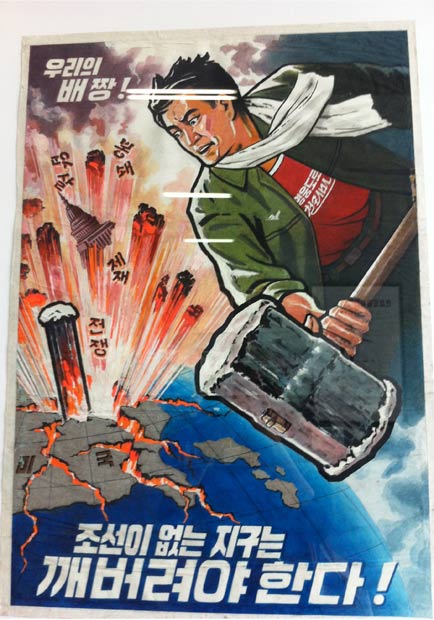 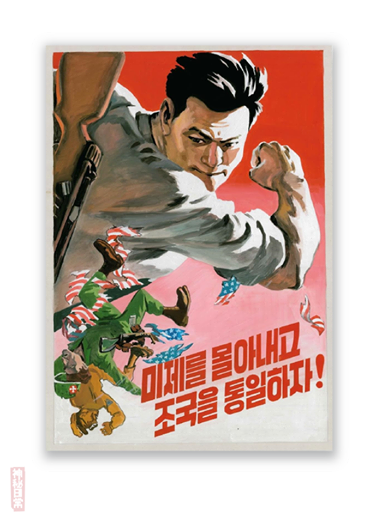 單元二  北韓的核武危機           對你而言，北韓是什麼樣的國度呢？為何北韓三不五時就以飛彈、核武試射等消息登上媒體版面？2014年9月、10月北韓領導人金正恩在媒體面前神隱逾一個月，為何會引起全球的關注？這些行為的背後又代表著什麼動機？究竟北韓這個國家在國際間扮演著什麼樣的角色？【閱讀主文】北韓核試的戰略意涵。楊宇安，2014年6月20日，青年日報。http://www.youth.com.tw/db/epaper/es001002/m1030718-a.htm資料A   時事漫話﹕朝鮮核試 觸怒國際http://www.mingpaocanada.com/Tor/ftp/News/20141110/HK/_10bl101.jpg【搭配影片】     ※二擇一即可，附有影片檔，亦可上網觀看單元二：文茜的世界週報-金正恩 把各國當成他的玩具    12’42” http://www.youtube.com/watch?v=OvTDAOvQl3g單元二：李四端的雲端世界-北韓實力揭秘    8’48”http://www.youtube.com/watch?v=VfGHNcfCi80【延伸影片】     國家地理頻道《北韓核武危機》    45’33”http://www.youtube.com/watch?v=jFjJ1sKLRq4單元三  北韓人民的真實生活       學生版P16~P21    學生版P11~P16為何北韓體制能一直維持到現在？究竟金氏王朝是以什麼樣的方式讓人民對領導人如此敬愛與信服？世人眼中的北韓與北韓人眼中的北韓又有何落差？透過來自脫北者的口述與專家學者的交互求證，讓我們一探北韓領導人建構的統治意識型態，瞭解北韓人中的北韓世界。【閱讀主文】最純潔的種族：北韓人眼中的北韓人。麥爾斯，2012年11月15日，臉譜。http://www.books.com.tw/web/sys_serialtext/?item=0010564737我們最幸福：北韓人民的真實生活。芭芭拉．德米克，2011年6月5日，麥田。http://www.books.com.tw/products/0010507026這就是天堂！我的北韓童年。姜赫、菲利普．格蘭傑羅，2011年6月30日，衛城。http://www.books.com.tw/web/sys_serialtext/?item=0010509115【搭配影片】     單元三：前進北韓-全球最「黑暗」國家　缺電北韓真實生活    4’20”http://www.youtube.com/watch?v=_1aRAZJn2mk單元三：Discovery 北韓心聲    44’45” https://www.youtube.com/watch?v=Oe2U9A1wgtc【延伸影片】     國家地理頻道 透視內幕：北韓揭密    每段約9至10分鐘http://b5.videopediaworld.com/video/57554/http://b5.videopediaworld.com/video/57555/http://b5.videopediaworld.com/video/57684/http://b5.videopediaworld.com/video/57685/http://b5.videopediaworld.com/video/57686/單元四  脫北者、集中營-關注北韓人權                   配合教師版P22~P31    學生版P17~P21你聽「脫北者」嗎？你可曾知道至今世界的某個角落仍有「集中營」的存在？在獨裁專制的北韓，任何違抗政府的言行都可能遭受到嚴厲的懲罰。是什麼原因讓「脫北者」冒著生命危險逃離北韓？脫北者離開北韓後又該何去何從？對於北韓人權的問題，國際間的看法又是如何？讓我們一起從「脫北者」的講述中，瞭解北韓的人權狀況。【閱讀主文】脫北女孩英倫演講 曝在大陸遭遇。張小清， 2014年10月21日，大紀元時報。http://www.epochtimes.com.tw/n106435朝鮮脫北者向聯合國控訴集中營辛酸往事。CHOE SANG-HUN，2013年08月21日，約時報中文網http://cn.nytimes.com/asia-pacific/20130821/c21nkorea/聯合國官員：金正恩應為侵犯人權負責。楊一帆，2014年11月15日，大紀元時報。http://www.epochtimes.com.tw/n108794/【搭配影片】     單元四：TED  HyeonseoLee我的北韓逃亡記    12’13”http://www.youtube.com/watch?v=inL3eVU4Ubg單元四：李四端的雲端世界-逃出北韓仍辛酸 脫北者生活實錄    7’24”http://www.youtube.com/watch?v=VEyJ7vw3rcc【延伸影片】     飢荒、人口販賣、強制遣返及勞改 脫北者公開苦難經歷    18’01” http://www.youtube.com/watch?v=CZO6UCXin7o漢城列車(脫北者的故事)       50'58https://www.youtube.com/watch?v=Q_NEC8xlMaE公共電視 PTS 逃離北韓     1'28"01https://www.youtube.com/watch?v=-w49JyRhrU8需掃描上傳